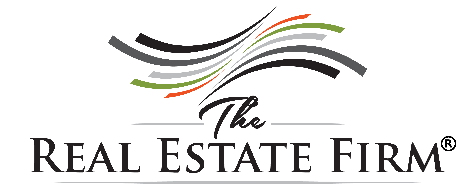 EARNEST MONEY DEPOSIT FORMDATE RECEIVED: ______________________ DATE TURNED IN: ______________________PROPERTY ADDRESS: ________________________________________________________AGENT NAME: _______________________________________________________BUYER/SELLER NAME(s): ______________________________________________________ AMOUNT: $__________________ CHECK NUMBER: __________________   PLEASE PAPERCLIP THE EARNEST MONEY CHECK TO THIS FORM AND TURN IN ALONG WITH THE SALES PACKET AND A COPY OF THIS FORM. MAKE A COPY FOR YOURSELF AS WELL.PAPER CLIP CHECK HERE